Zveme Vás na 33. ročník tradiční akceNECHANICKÁ ŠLÁP         TA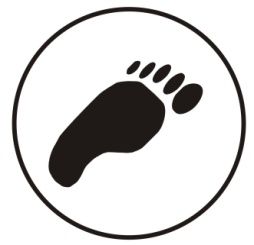 Vycházíme 17. 5. 2014 v 13:30 hodin 
od KD NechaniceTěšit se můžete na krásnou procházku, 
hry a soutěže cestou i v cíli a doprovodný program pro děti. 
Nebude chybět občerstvení.Bude vyhlášena soutěž o nejlepší fotografii dne, nezapomeňte si proto své fotoaparáty!!!Vítězná fotografie bude zveřejněna v Nechanickém Zpravodaji.